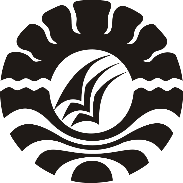 PENERAPAN TEKNIK TOKEN ECONOMY UNTUK MENINGKATKANMOTIVASI SANTRI DALAM MENGHAFAL AL-QUR’ANDI SMP BUQ’ATUN MUBARAKAH MAKASSARSKRIPSIDiajukan untuk Memenuhi Sebagian Persyaratan Guna Memperoleh Gelar Sarjana Pendidikan pada Jurusan Psikologi Pendidikan dan BimbinganStrata Satu Fakultas Ilmu PendidikanUniversitas Negeri MakassarOleh :MUH. NURHIDAYAT HL1444042004JURUSAN PSIKOLOGI PENDIDIKAN DAN BIMBINGANFAKULTAS ILMU PENDIDIKANUNIVERSITAS NEGERI MAKASSAR2018